Titel Dig og mig ved daggry                             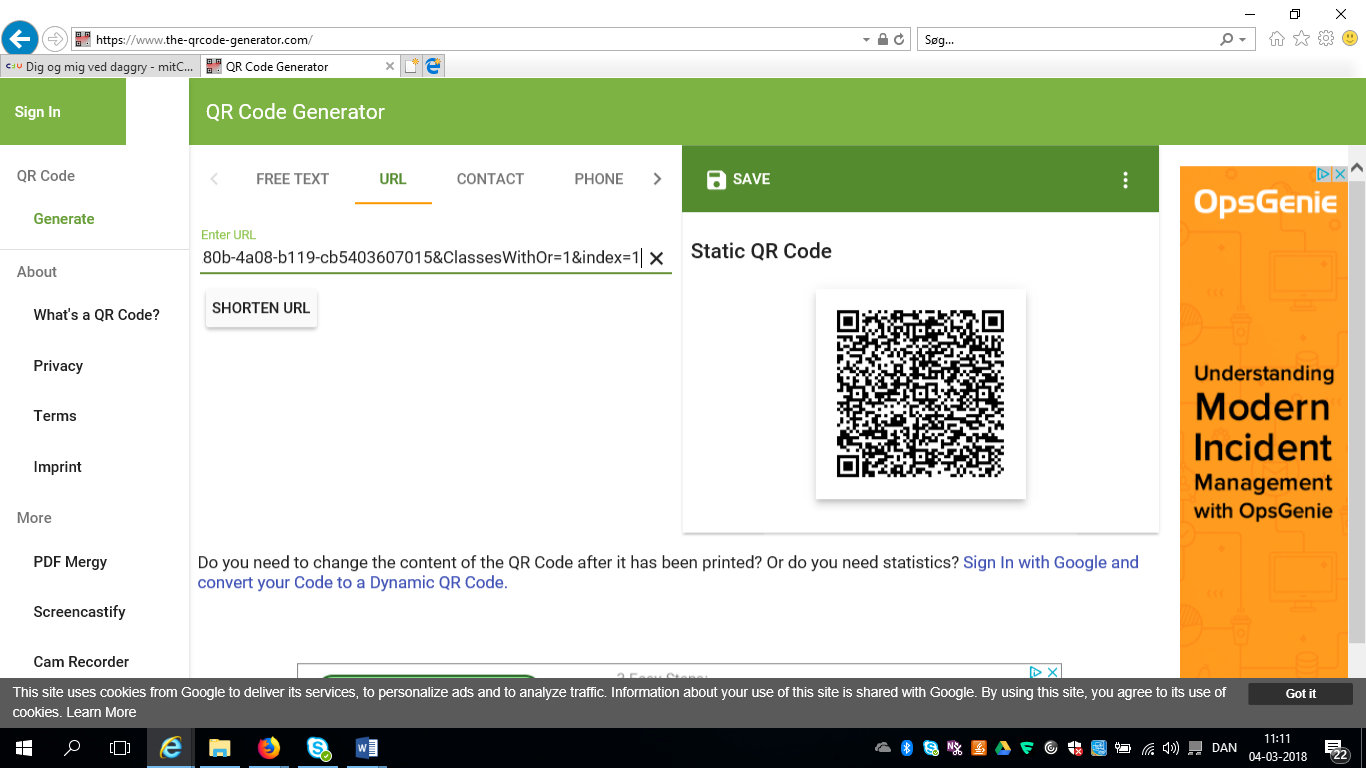 Tema:Forelskelse, selvmord, familierelationer, sorg, vold, 
venskab.Fag:Dansk                                                                                                                Målgruppe:9.-10. klasse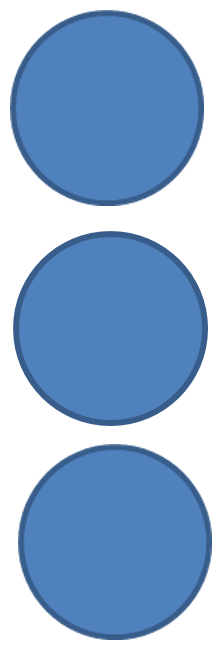 Faglige kategorier
(Max. 3)Data om læremidlet: 
E-bog: Sanne Munk Jensen og Glenn Ringtved, Dig og mig ved daggry, Gyldendal 2013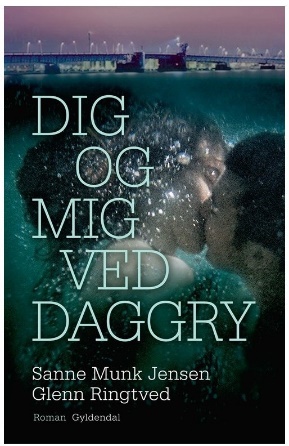 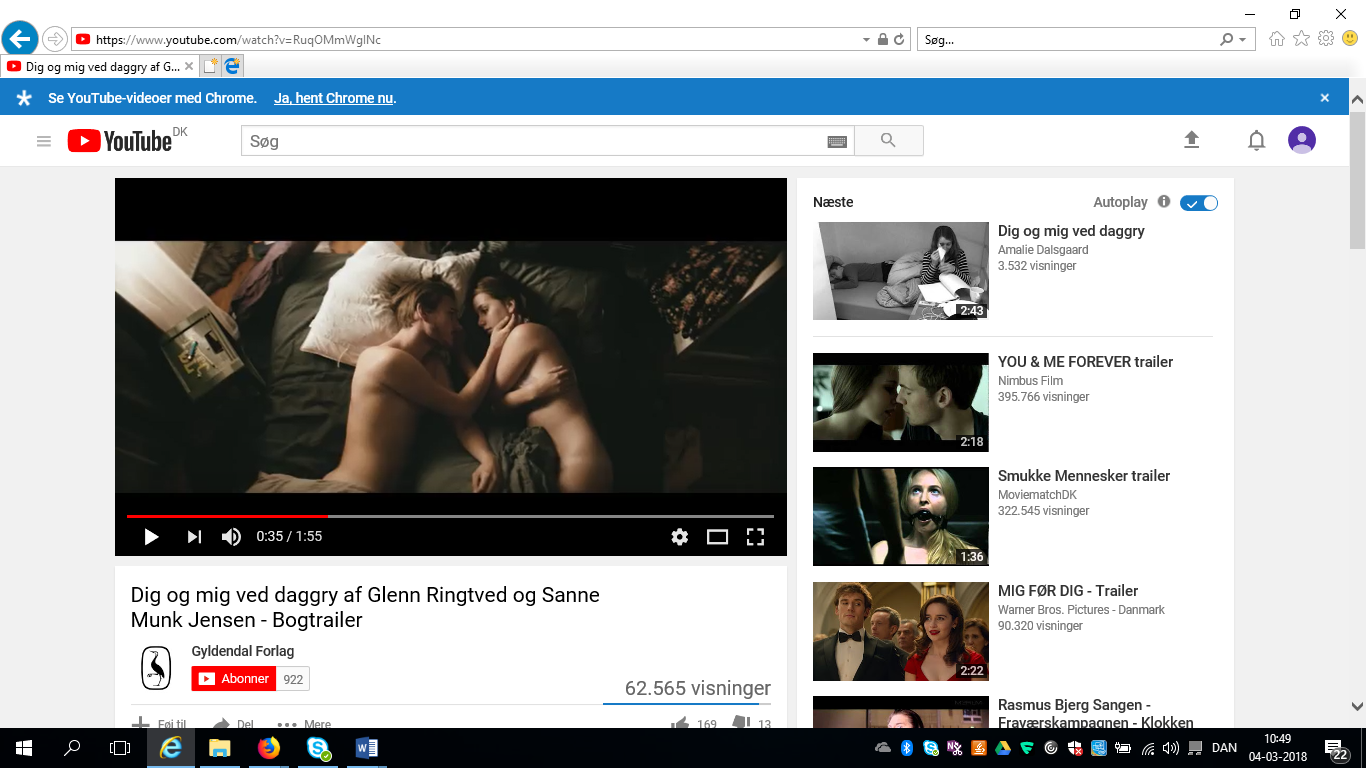 Vejledningen her giver et overblik over den røde tråd i det pædagogiske overlay, der knytter sig til e-bogen ”Dig og mig ved daggry”. Det pædagogiske overlay kan bookes sammen med e-bogen og består af en række opgaver, refleksionsøvelser samt eksterne ressourcer, som eleverne tilgår gennem aktivering af markeringer i selve romanteksten. Overlayet giver derfor god mulighed for at arbejde meget tekstnært i fortolkningsfællesskabet.
Faglig relevans/kompetenceområderDet pædagogiske overlay involverer kompetenceområdet Fortolkning og har især fokus på faserne fortolkning og vurdering.

Det nye, eleverne skal lære, kan udtrykkes i følgende læringsmål:Eleverne reflekterer over, hvad fiktive personers handlinger har af konsekvenser for det narrative forløb.Eleverne vurderer og begrunder, hvordan de selv ville handle i tilsvarende situationer.
Eleverne skelner mellem emne og tema i deres fortolkning af romanen.
Overlayets konkrete udformningOverlayet organiserer sig omkring litteraturarbejdets traditionelle tre faser (Før I læser, Mens I læser, Efter I har læst). I dette pædagogiske overlay er det vægtet højt, at eleverne får en flydende og intens læseoplevelse uden for mange pauser undervejs. Den sidste fase ”Efter I har læst” fylder derfor mest.Før I læserFor at få eleverne tunet ind på romanens univers er der på side 2 lagt markeringer ind i overlayet, der får læserne omkring:Bogtrailer og handlingshypoteser
Gyldendal har lavet en bogtrailer, der introducerer romanens persongalleri, fortællerstemme og narrative ramme. Traileren er lagt ind i overlayet som en ekstern ressource, der skal sikre, at alle elever går til teksten med en handlingshypotese, de kan revidere, mens de læser teksten.Mens I læser
Det er tanken med dette overlay, at eleverne skal komme i læseflow uden mange afbrydelser undervejs. Kun 3 gange undervejs foreslås ”Stop og tænk”-seancer.Stop og tænk 1: Mange elever vil blive forvirrede over de mange parallelle handlingsforløb, hvis ikke de tidligt i læseforløbet guides til et overblik i fortolkningsfællesskabet. Som lærer bør man sikre sig, at eleverne har forstået, at der eksisterer:Ét handlingsforløb, som starter med Louises møde med Liam og fortæller hele deres fælles historie frem til selvmordet.Et handlingsforløb, hvor Louise som en alvidende fortæller kan følge med i alle de efterladtes reaktioner på det dobbelte dødsfald.Flashbacks til tiden før Liam, fx episoden med Emilie.Stop og tænk 2: Der er tale om en helt usædvanlig fortællerinstans i romanen, nemlig en kombination af en jeg-fortæller og den alvidende fortæller. Netop fordi Louise er en slags efter-døden-bevidsthed, har hun mulighed for at følge med i alle personernes tanker og følelser og dermed forstå sine relationer på en anden måde, end hun kunne, da hun var i live. Eleverne guides til at forstå dette forhold i stop og tænk 2.Stop og tænk 3: Romanen slutter med en slags afsked. Louises endelige afsked med sit liv og sine relationer.  I Stop og tænk 3 skal eleverne overveje, hvad det egentlig er for et projekt, Louises dødsbevidsthed har haft.Efter I har læst – romanens sceniske knudepunkter
Efter læsningen af romanen skal eleverne i grupper genlæse en række scener, der kan siges at være analytiske knudepunkter i forhold til personskildring, miljøbeskrivelse, tema med mere. Hver gruppe bliver ansvarlig for arbejdet med én af følgende scener (alle markeret med grøn i e-bogens overlay):Scene 1: Mor og Emilie
Scene 2: Liams bisættelse
Scene 3: Johannes og Greven
Scene 4: Efter Jeppe
Scene 5: Mellem Cille og Liam
Scene 6: I campingvognen
Scene 7: DagbogenAlle grupper arbejder ud fra følgende arbejdstekst, som findes i overlayet til eleverne, og der fremlægges efterfølgende i klassen.Efter elevgruppernes fremlæggelser foreslås det, at der - eventuelt som fællesskrivning - udarbejdes et eller flere afsnit om romanens temaer. Det kan være givende for nogle elever at få opridset forskellen mellem emne og tema. 
Hvor emnet er alment, fx kærlighed, kan vi ofte formulere temaet som et værdibaseret udsagn om emnet, fx: Temaet i romanen er, at kærlighed kan blive destruktiv, når man i kærlighedsmødet glemmer sine egne grænser.Samlet oversigt over markeringsfarver i overlayet:Grå: ”Før I læser” og ”Efter I har læst”Rød: Stop og tænkGrøn: Sceniske knudepunkter 1-7Supplerende materialer”Dig og mig ved daggry” vil være oplagt at læse som hovedværk i 9. eller 10. klasse. Romanen kunne tematisk sættes sammen med både dokumentar-udsendelser, spillefilm og noveller under overskriften Når kærlighed gør ondt og dermed blive del af et fordybelsesområde. Helt konkret foreslås følgende materialer, der alle kan lånes på dit lokale CFU. Oprør fra ghettoen 3 – frihed til at være mig, DR2, 2015, 43 min., TV000037053 Gina Jaqueline – en sugardaters fortælling, DR3, 2017, 40 min., TV0000108246 Ned i novellen, grundbog (specifikt novellen Røvgevir af Sanne Munk Jensen)Brødre, spillefilm, Anders Thomas Jensen,  112 min., 2005Data om læremidlet: 
E-bog: Sanne Munk Jensen og Glenn Ringtved, Dig og mig ved daggry, Gyldendal 2013Vejledningen her giver et overblik over den røde tråd i det pædagogiske overlay, der knytter sig til e-bogen ”Dig og mig ved daggry”. Det pædagogiske overlay kan bookes sammen med e-bogen og består af en række opgaver, refleksionsøvelser samt eksterne ressourcer, som eleverne tilgår gennem aktivering af markeringer i selve romanteksten. Overlayet giver derfor god mulighed for at arbejde meget tekstnært i fortolkningsfællesskabet.
Faglig relevans/kompetenceområderDet pædagogiske overlay involverer kompetenceområdet Fortolkning og har især fokus på faserne fortolkning og vurdering.

Det nye, eleverne skal lære, kan udtrykkes i følgende læringsmål:Eleverne reflekterer over, hvad fiktive personers handlinger har af konsekvenser for det narrative forløb.Eleverne vurderer og begrunder, hvordan de selv ville handle i tilsvarende situationer.
Eleverne skelner mellem emne og tema i deres fortolkning af romanen.
Overlayets konkrete udformningOverlayet organiserer sig omkring litteraturarbejdets traditionelle tre faser (Før I læser, Mens I læser, Efter I har læst). I dette pædagogiske overlay er det vægtet højt, at eleverne får en flydende og intens læseoplevelse uden for mange pauser undervejs. Den sidste fase ”Efter I har læst” fylder derfor mest.Før I læserFor at få eleverne tunet ind på romanens univers er der på side 2 lagt markeringer ind i overlayet, der får læserne omkring:Bogtrailer og handlingshypoteser
Gyldendal har lavet en bogtrailer, der introducerer romanens persongalleri, fortællerstemme og narrative ramme. Traileren er lagt ind i overlayet som en ekstern ressource, der skal sikre, at alle elever går til teksten med en handlingshypotese, de kan revidere, mens de læser teksten.Mens I læser
Det er tanken med dette overlay, at eleverne skal komme i læseflow uden mange afbrydelser undervejs. Kun 3 gange undervejs foreslås ”Stop og tænk”-seancer.Stop og tænk 1: Mange elever vil blive forvirrede over de mange parallelle handlingsforløb, hvis ikke de tidligt i læseforløbet guides til et overblik i fortolkningsfællesskabet. Som lærer bør man sikre sig, at eleverne har forstået, at der eksisterer:Ét handlingsforløb, som starter med Louises møde med Liam og fortæller hele deres fælles historie frem til selvmordet.Et handlingsforløb, hvor Louise som en alvidende fortæller kan følge med i alle de efterladtes reaktioner på det dobbelte dødsfald.Flashbacks til tiden før Liam, fx episoden med Emilie.Stop og tænk 2: Der er tale om en helt usædvanlig fortællerinstans i romanen, nemlig en kombination af en jeg-fortæller og den alvidende fortæller. Netop fordi Louise er en slags efter-døden-bevidsthed, har hun mulighed for at følge med i alle personernes tanker og følelser og dermed forstå sine relationer på en anden måde, end hun kunne, da hun var i live. Eleverne guides til at forstå dette forhold i stop og tænk 2.Stop og tænk 3: Romanen slutter med en slags afsked. Louises endelige afsked med sit liv og sine relationer.  I Stop og tænk 3 skal eleverne overveje, hvad det egentlig er for et projekt, Louises dødsbevidsthed har haft.Efter I har læst – romanens sceniske knudepunkter
Efter læsningen af romanen skal eleverne i grupper genlæse en række scener, der kan siges at være analytiske knudepunkter i forhold til personskildring, miljøbeskrivelse, tema med mere. Hver gruppe bliver ansvarlig for arbejdet med én af følgende scener (alle markeret med grøn i e-bogens overlay):Scene 1: Mor og Emilie
Scene 2: Liams bisættelse
Scene 3: Johannes og Greven
Scene 4: Efter Jeppe
Scene 5: Mellem Cille og Liam
Scene 6: I campingvognen
Scene 7: DagbogenAlle grupper arbejder ud fra følgende arbejdstekst, som findes i overlayet til eleverne, og der fremlægges efterfølgende i klassen.Efter elevgruppernes fremlæggelser foreslås det, at der - eventuelt som fællesskrivning - udarbejdes et eller flere afsnit om romanens temaer. Det kan være givende for nogle elever at få opridset forskellen mellem emne og tema. 
Hvor emnet er alment, fx kærlighed, kan vi ofte formulere temaet som et værdibaseret udsagn om emnet, fx: Temaet i romanen er, at kærlighed kan blive destruktiv, når man i kærlighedsmødet glemmer sine egne grænser.Samlet oversigt over markeringsfarver i overlayet:Grå: ”Før I læser” og ”Efter I har læst”Rød: Stop og tænkGrøn: Sceniske knudepunkter 1-7Supplerende materialer”Dig og mig ved daggry” vil være oplagt at læse som hovedværk i 9. eller 10. klasse. Romanen kunne tematisk sættes sammen med både dokumentar-udsendelser, spillefilm og noveller under overskriften Når kærlighed gør ondt og dermed blive del af et fordybelsesområde. Helt konkret foreslås følgende materialer, der alle kan lånes på dit lokale CFU. Oprør fra ghettoen 3 – frihed til at være mig, DR2, 2015, 43 min., TV000037053 Gina Jaqueline – en sugardaters fortælling, DR3, 2017, 40 min., TV0000108246 Ned i novellen, grundbog (specifikt novellen Røvgevir af Sanne Munk Jensen)Brødre, spillefilm, Anders Thomas Jensen,  112 min., 2005